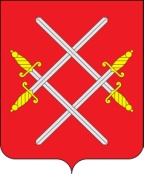 АДМИНИСТРАЦИЯ РУЗСКОГО ГОРОДСКОГО ОКРУГАМОСКОВСКОЙ ОБЛАСТИПОСТАНОВЛЕНИЕ___________________________«Об утверждении порядка проведения периодической оценки использования сертификатов с определенным номиналом на территории Рузского городского округа Московской области» 	В целях реализации мероприятий федерального проекта «Успех каждого ребенка» национального проекта «Образование», утвержденного протоколом президиума Совета при Президенте Российской Федерации по стратегическому развитию и национальным проектам от 24.12.2018 № 16, Постановления Правительства Московской области от 30.07.2019 № 460/25  «О системе персонифицированного финансирования дополнительного образования детей в Московской области», Постановления Администрации Рузского городского округа Московской области от 18.10.2019 № 5013 «Об утверждении Правил персонифицированного финансирования дополнительного образования детей в Рузском городском округе Московской области, руководствуясь Уставом Рузского городского округа, Администрация Рузского городского округа постановляет:            1. Утвердить Порядок проведения периодической оценки использования сертификатов с определенным номиналом на территории Рузского городского округа Московской области (прилагается).  2.     Определить ответственным за проведение периодической оценки использования сертификатов с определенным номиналом территории Рузского городского округа Московской области Управление образования Администрации Рузского городского округа Московской области.Опубликовать настоящее постановление в газете «Красное знамя» и разместить на официальном сайте Рузского городского округа Московской области в сети «Интернет».Контроль за исполнением настоящего постановления возложить на Заместителя Главы Администрации Рузского городского округа Московской области Волкову Е.С.Глава городского округа                                                              Н.Н. Пархоменко Приложение			   к постановлению Администрации				   Рузского городского округа					   от _______________ № _______Порядок проведения периодической оценки использования сертификатов с определенным номиналом на территории Рузского городского округа Московской областиПорядок проведения периодической оценки использования сертификатов с определенным номиналом на территории Рузского городского округа Московской области (далее – Порядок) разработан в соответствии с п. 29 Правил персонифицированного финансирования дополнительного образования детей в Московской области от 30.07.2019 № 460/25. Настоящий Порядок использует понятия, предусмотренные региональными Правилами.Настоящий порядок функционирует в Рузском городском округе Московской области  для обеспечения прав детей на получение образовательных услуг дополнительного образования на основе персонифицированного выбора детьми дополнительных общеобразовательных программ и организаций, осуществляющих образовательную деятельность, вне зависимости от ведомственной принадлежности и форм собственности, индивидуальных предпринимателей (далее – поставщики) в соответствии с их индивидуальными потребностями  в интеллектуальном, нравственном и физическом совершенствовании,               и последующего финансирования реализации выбираемых детьми дополнительных общеобразовательных программ.Периодическая оценка использования сертификатов с определенным номиналом (далее – Периодическая оценка) проводится должностными лицами Уполномоченного органа.         4.    Процедура проводится два раза в течение календарного года. Первый раз –  01 июня календарного года, второй раз – 15 октября календарного года.В ходе проведения Периодической оценки должностные лица Уполномоченного органа при помощи информационной системы проверяют использование сертификата с определенным номиналом ребенком, проживающим на территории Московской области на законных основаниях.Руководителем Уполномоченного органа в течение 1 рабочего дня составляется акт о блокировке сертификата с определенным номиналом, по форме, приведенной в Приложении 1 к настоящему Порядку, в следующих случаях:1) По итогам проведения Периодической оценки будет выявлено, что сертификат с определенным номиналом ни разу не был использован для оплаты оказанных образовательных услуг в рамках системы персонифицированного финансирования с момента проведения предыдущей Периодической оценки, 2) По итогам проведения Периодической оценки будет выявлено, что на сертификате с определенным номиналом имеется неиспользованный остаток средств на момент проведения Периодической оценки. Копия акта о блокировке сертификата с определенным номиналом направляется в течение 1 рабочего дня после его подписания Уполномоченным органом оператору персонифицированного финансирования на официальный электронный адрес оператора персонифицированного финансирования для отражения информации             о блокировке сертификата в информационной системе.            6. Сумма средств заблокированных сертификатов с определенным номиналом может быть использована для финансового обеспечения иных сертификатов с определенным номиналом Рузского городского округа Московской области согласно региональным Правилам и муниципальным Правилам.Приложение № 1 к Порядку проведения периодической оценки использования сертификатов с определенным номиналом            на территории Рузского городского                                                                        округа Московской областиАКТ О БЛОКИРОВКЕ СЕРТИФИКАТА С ОПРЕДЕЛЕННЫМ НОМИНАЛОМВ ходе проведения Периодической оценки использования сертификатов с определенным номиналом были выявлены обстоятельства, соответствующие пп. __ п. 7 Порядка проведения периодической оценки использования сертификатов с определенным номиналом на территории Рузского городского округа Московской области.В связи с этим, руководствуясь положениями п.п. 29-31 Правил персонифицированного финансирования дополнительного образования детей в Московской области от 30.07.2019 № 460/25, Порядком проведения периодической оценки использования сертификатов, утвержденным постановлением Администрации Рузского городского округа от ______ №__, мной, ______________________________________________________________ФИОруководителем Уполномоченного органа Рузского городского окурга Московской области было принято решение ЗАБЛОКИРОВАТЬ сертификат с определенным номиналом №_________________.________________________			 ______________/______________                             (дата)							      (подпись/расшифровка)Приложение № 2 к Порядку проведения периодической оценки использования сертификатов с определенным номиналом            на территории Рузского городского                                                                        округа Московской областиФорма заявления от родителя (законного представителя) ребенка об отказе от использования сертификата с определенным номиналомРуководителю ________________________            ________________________ 	от_________________________ЗАЯВЛЕНИЕ ОБ ОТКАЗЕ ОТ ИСПОЛЬЗОВАНИЯ СЕРТИФИКАТА С ОПРЕДЕЛЕННЫМ НОМИНАЛОМ Я, _____________________________________________________, являющийся родителем  				(ФИО заявителя)(законным представителем) _____________________________________________________,								(ФИО ребенка)прошу аннулировать сертификат дополнительного образования с определенным номиналом, выданный моему ребенку в __________________________________________. 							(название муниципалитета)Дата рождения ребенка ___/___/___________Адрес регистрации ребенка _________________________________________________________________________________________________________________________________Контактные данные: ___________________________________________________________			        (телефон и адрес электронной почты родителя (законного представителя)Настоящим подтверждаю, я уведомлен(а) о возможном отказе в повторной выдаче сертификата дополнительного образования с определенным номиналом в текущем календарном году в связи с исчерпанием средств, выделенных муниципальным образованием в текущем календарном году, на обеспечение сертификатов дополнительного образования с определенным номиналом.«____»    ____________ 20__ года                     __________________/___________________/                                                                                     подпись                                  расшифровкаДля отметок учреждения, принявшего заявлениеПриложение № 3 к Порядку проведения периодической оценки использования сертификатов с определенным номиналом            на территории Рузского городского                                                                        округа Московской областиФорма письма об аннулировании сертификата в связи с поступлением заявления от родителя (законного представителя) об отказе от использования сертификата с определенным номиналомВ Региональный модельный центр дополнительного образования детей  Московской области В связи с поступившими заявлениями от родителей (законных представителей) обучающихся, руководствуясь положениями пункта 29 Правил персонифицированного финансирования дополнительного образования детей в Московской области, утвержденных Постановлением Правительства Московской области от 30.07.2019 г. №460/25 «О системе персонифицированного финансирования дополнительного образования детей в Московской области», прошу аннулировать сертификаты с определенным номиналом:________________________			 ______________/______________                             (дата)							      (подпись/расшифровка)Приложение № 4 к Порядку проведения периодической оценки использования сертификатов с определенным номиналом            на территории Рузского городского                                                                        округа Московской областиФорма письма об аннулировании сертификата в связи с изменением места (адреса) проживания на адрес, находящийся за пределами территории Московской области В Региональный модельный центр дополнительного образования детей  Московской области В связи с поступившей информацией от руководителя образовательного учреждения  об изменении места (адреса) проживания обучающегося  на адрес, находящийся за пределами территории Московской области, руководствуясь положениями п. 29 Правил персонифицированного финансирования дополнительного образования детей в Московской области, утвержденных Постановлением Правительства Московской области от 30.07.2019 г. №460/25 «О системе персонифицированного финансирования дополнительного образования детей в Московской области», прошу аннулировать сертификаты с определенным номиналом:________________________			 ______________/______________                             (дата)							      (подпись/расшифровка)Приложение № 5 к Порядку проведения периодической оценки использования сертификатов с определенным номиналом            на территории Рузского городского                                                                        округа Московской областиФорма письма об аннулировании сертификата в связи с достижением обучающимся 18 лет.В Региональный модельный центр дополнительного образования детей  Московской области В связи с поступившей информацией от руководителя  образовательного учреждения  о достижении обучающимися  18-летнего возраста  руководствуясь положениями пп. 2 п. 2; п. 51.1 Правил персонифицированного финансирования дополнительного образования детей в Московской области, утвержденных Постановлением Правительства Московской области от 30.07.2019 г. №460/25 «О системе персонифицированного финансирования дополнительного образования детей в Московской области», прошу аннулировать сертификаты с определенным номиналом:________________________			 ______________/______________                             (дата)							      (подпись/расшифровка)Заявление принял№ФИО обучающегося№ сертификата№ФИО обучающегося№ сертификата№ФИО обучающегося№ сертификата